EXPERIENCIAS DEL CONSEJO EMPRESARIAL DE LA LUCHA CONTRA EL HIV/SIDA. Brasil: Un ejemplo de asociación entre sector público y privado 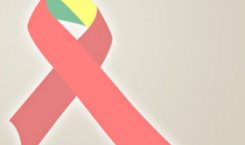 LA PREVENCIÓN EN EL MUNDO LABORAL SUPONE UN DESAFÍO EN LA RESPUESTA A LA EPIDEMIA. CUMBRE EN SAN PABLO – BRASIL.Representantes de países latinoamericanos y caribeños se reunieron en São Paulo para intercambiar experiencias sobre la actuación de los consejos empresariales de prevención del VIH y del SIDA. Empresarios, representantes de agencias internacionales y miembros gubernamentales debatieron en torno a las formas de organizar el sector productivo, a los trabajadores y a la sociedad civil en la lucha contra la epidemia en sus respectivos países. Según un estudio del Programa Conjunto de las Naciones Unidas sobre el VIH/SIDA (ONUSIDA), en la actualidad existen 50 consejos nacionales en todo el mundo, de los que un 60% tienen unos cinco años y el 40% restante una media de dos.Las cifras indican que la participación de los empresarios en la respuesta a este problema de salud pública continúa siendo un desafío en la mayoría de los países. “Estamos aquí no sólo por una cuestión técnica, sino también para impulsar una política de movilización”, afirmó en la apertura del evento el coordinador de ONUSIDA en Brasil, Pedro Chequer.El primer día de debates estuvo marcado por la diversidad de instrumentos desarrollados por los países. Creado por la organización internacional Futures Group International, el programa informático Workplace Policy Builder reúne información sobre cerca de 80 políticas de prevención de diversas empresas. “Se trata de ofrecer alternativas aplicables y que siguen estándares nacionales e internacionales”, dijo la directora regional de la entidad, Mirka Negroni, al destacar la necesidad de que participen los trabajadores en la formulación de dichas acciones.Brasil, que cuenta con uno de los consejos más antiguos de la región (10 años), premia a empresas asociadas como forma de incentivar las acciones destinadas a sus empleados. El desafío —según el presidente del Consejo Nacional Empresarial de Prevención del SIDA, Murilo Moreira— consiste en atraer a las pequeñas y medianas empresas.En opinión de Chequer, esa diversidad de acciones muestra que no existe un modelo único para trabajar, sino apenas unas guías para que los países construyan sus respuestas. Una de sus preocupaciones es la inserción en ese proceso de las empresas estatales. “En nuestra región existen empresas muy importantes, como Petrobras en Brasil o Pedevesa en Venezuela, pero nuestros consejos no se relacionan con ellas”, afirmó, señalando la conveniencia de entablar relaciones con ese tipo de empresas.La Organización Internacional del Trabajo (OIT) estima que 36,5 millones de personas con VIH/SIDA desarrollan algún tipo de actividad productiva. La pérdida acumulada de fuerza de trabajo alcanzará, según dicha organización, 48 millones de hombres y mujeres en 2010 y 74 millones en 2015, lo cual pone de manifiesto la importancia de pensar en la prevención también en el mundo laboral.CONSEJO NACIONAL DE NEGOCIO PARA PREVENIR EL VIH / SIDA DEL BRASIL.Un ejemplo de asociación entre sector público y privado.- Dr. Murilo Alves Moreira *El Consejo Nacional de la Empresa para la Prevención del VIH / SIDA (CEN) fue establecido por el Ministerio de Salud en octubre de 1998, a través de la Ordenanza Nº 3717, con el fin de reforzar la asociación del Programa Nacional de ITS y Sida del Ministerio de Salud con el sector privado, para elaborar y difundir control de políticas de prevención del VIH y el SIDA en el lugar de trabajo y en la sociedad como resultado. Entre el órgano de inspiración para la estructuración del CEN son el Consejo Empresarial Mundial sobre el VIH / SIDA (Consejo Empresarial Mundial sobre el VIH / SIDA) y ONUSIDA - Programa Conjunto de las Naciones Unidas para la Prevención y Control del SIDA en el mundo, que actúa como catalizador acción global, la movilización de recursos, elevando respuestas y expresar las necesidades del sector empresarial en relación con el VIH / SIDA. La vista de la CEN, mejorado desde su creación es ser un cuerpo sólido y representante del sector empresarial en la sociedad, las empresas de la movilización, animándoles a desarrollar, implementar y mantener políticas, programas y acciones dirigidas a la prevención del VIH-SIDA independientemente de la actividad, tamaño y región. Su misión principal es la de contribuir a la lucha contra el VIH / SIDA en Brasil, la ampliación de la participación del sector empresarial y fortalecer el ejercicio de la responsabilidad social. El Consejo Nacional de la Empresa está compuesto por el Programa Nacional de ITS / SIDA y las siguientes empresas: Avon, Bradesco, Brasil Telecom, Severiano Ribeiro Cines, CNC / SESC / SENAC, CNT / SEST / SENAT, Editora Abril, Febrafarma, MTV, Natura, Nestlé, Philips, SBT, Sesi / DN, Unibanco, Unilever, Varig y Volkswagen. Todas las empresas mencionadas fueron invitados por el Ministerio de Salud, ya que tienen una gran representación en el sector productivo nacional, y también para el desarrollo de la prevención y el cuidado acciones en el campo del VIH / SIDA entre sus empleados, familias e incluso la comunidad en la que se encuentran - el carácter copia de acción y multiplicando con visibilidad social, fue crucial para la invitación. El Consejo tiene una carta que establece su composición y obligaciones / responsabilidades de todos los que forman parte de ella. CEN orienta sus actividades a través de la realización anual de Planificación Estratégica, cuyas estrategias y acciones de nucleación son desarrolladas por los siguientes grupos de trabajo: Comunicación y Marketing, Asuntos Jurídicos y Finanzas, Planificación Estratégica y de los Materiales y de la colección de documentos desarrollados por el CEN y por el Comité Científico . CEN es responsable de la sostenibilidad financiera de sus acciones a través de la distribución de gastos entre sus empresas constitución, con la sostenibilidad técnica y política del Programa Nacional de ITS / SIDA, ONUSIDA y otras instituciones públicas y privadas, nacionales e internacionales que se destacan en el ámbito de la prevención y el cuidado de ETS / SIDA. En los últimos cinco años se han previsto varias acciones conjuntas y operados por el CEN, en particular la creación de la campaña del Día de San Valentín en 2001, actuando en fechas representativas como el Carnaval, Día del Trabajo y el 1 de diciembre, de creación de una sitio, folletos institucionales, carteles, manuales, folletos, películas que ilustran sus campañas, la participación en seminarios, conferencias, congresos internacionales, la composición del Grupo temático de ONUSIDA y pronto se pondrá en marcha con el apoyo del Programa Nacional de ITS / SIDA  del "Manual de Prevención VIH / SIDA en el lugar de trabajo”. 

* El Dr. Murilo Alves Moreira es presidente de la Ejecutiva del Consejo Nacional de la Empresa para la Comisión sobre VIH / SIDA y Director Ejecutivo de Servicios Corporativos de Volkswagen Brasil. 
Más información para la prensaPrograma Nacional de ITS y Sida
Ministerio de Salud
Asesoría de prensa
Tel.: +55 (61) 3448-8088/ 8100/ 8090/ 8106
Celular: +55 (61) 8175-3804
Correo electrónico: imprensa@aids.gov.br
Página web: www.aids.gov.brConsejo Empresarial Nacional para la Prevención del VIH y del Sida (CEN AIDS)
Asesoría de prensa
Tel.: +55 (11) 3966-0413 ó 7651-7352
Página web: www.cenaids.com.br